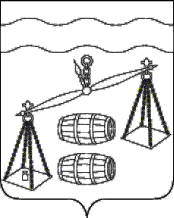 Администрация сельского поселения 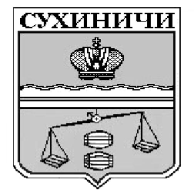 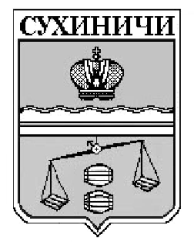 «Деревня Юрьево»Калужская областьП О С Т А Н О В Л Е Н И ЕВ соответствии с Бюджетным кодексом Российской Федерации, руководствуясь Уставом сельского поселения "Деревня Юрьево",  администрация СП «Деревня Юрьево» ПОСТАНОВЛЯЕТ:1. Внести в постановление администрации СП "Деревня Юрьево" от 27.12. 2021 г. №32 "Об утверждении перечня главных администраторов доходов бюджета СП «Деревня Юрьево», порядка и сроков внесения изменений в перечень главных администраторов доходов бюджета СП «Деревня Юрьево» (далее - постановление) следующие изменения:1.1. Приложение № 1 "Перечень главных администраторов доходов бюджета СП "Деревня Юрьево" к постановлению дополнить строками следующего содержания:2. Настоящее постановление вступает в силу после обнародования,  распространяется на правоотношения, возникшие с 1 января 2022 года и подлежит размещению на сайте администрации МР «Сухиничский район» в разделе «Поселения» в сети Интернет.3. Контроль за исполнением настоящее постановления оставляю за собой.Глава администрацииСП "Деревня Юрьево"                                                Т. Н. Закутняяот 23.12.2022г.                       № 49О внесении изменений в постановление администрации СП "Деревня Юрьево" от 27. 12. 2021 г. №32 "Об утверждении перечня главных администраторов доходов бюджета СП «Деревня Юрьево», порядка и сроков внесения изменений в перечень главных администраторов доходов бюджета СП «Деревня Юрьево»О внесении изменений в постановление администрации СП "Деревня Юрьево" от 27. 12. 2021 г. №32 "Об утверждении перечня главных администраторов доходов бюджета СП «Деревня Юрьево», порядка и сроков внесения изменений в перечень главных администраторов доходов бюджета СП «Деревня Юрьево»003Администрация сельского поселения "Деревня Юрьево"0031 14 06025 10 0000 430Доходы от продажи земельных участков, находящихся в собственности сельских поселений (за исключением земельных участков муниципальных бюджетных и автономных учреждений)008Отдел финансов администрации МР "Сухиничский район"0082 08 10000 10 0000 150Перечисления из бюджетов сельских поселений (в бюджеты сельских поселений) для осуществления взыскания182Федеральная налоговая служба1821 01 02020 01 2100 000 Налог на доходы физических лиц с доходов, полученных от осуществления деятельности физическими лицами, зарегистрированными в качестве индивидуальных предпринимателей, нотариусов, занимающихся частной практикой, адвокатов, учредивших адвокатские кабинеты, и других лиц, занимающихся частной практикой в соответствии со статьей 227 Налогового кодекса Российской Федерации (пени по соответствующему платежу)         1821 01 02030 01 1000 110Налог на доходы физических лиц с доходов, полученных физическими лицами в соответствии со статьей 228 Налогового кодекса Российской Федерации (сумма платежа (перерасчеты, недоимка и задолженность по соответствующему платежу, в том числе по отмененному)         